г.Барнаул								     28 июня 2011 года	 				РЕШЕНИЕ № 129Об избрании заместителя председателя избирательной комиссии муниципального образования города БарнаулаРуководствуясь пунктами 8, 13 статьи 28 Федерального Закона РФ «Об основных гарантиях избирательных прав и права на участие в референдуме граждан Российской Федерации», на основании протокола №3 счетной комиссии избирательная комиссия муниципального образования города БарнаулаРЕШИЛА:	Считать избранным заместителем председателя избирательной комиссии муниципального образования города Барнаула Звягинцева Михаила Николаевича.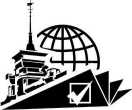 ИЗБИРАТЕЛЬНАЯ КОМИССИЯМУНИЦИПАЛЬНОГО ОБРАЗОВАНИЯ города БАРНАУЛАПредседатель избирательной комиссии муниципального образования города БарнаулаГ.И.КомароваСекретарь избирательной комиссии муниципального образования города Барнаула О.И.Белорукова